Об утверждении проектно-сметной документации     На основании ведомости объемов работ «Замена шиферной кровли на профнастил здания сельского дома культуры с.Инзелга МР Гафурийский район РБ», администрация сельского поселения Бельский сельсовет муниципального района Гафурийский район Республики БашкортостанПОСТАНОВЛЯЕТ:     1.Утвердить проектно-сметную документацию: «Замена шиферной кровли на профнастил здания сельского дома культуры с.Инзелга МР Гафурийский район РБ»  сметной стоимостью строительства в базисном уровне цен 2001 года  33777 рублей 71 копейка, сметной стоимостью строительно-монтажный работ в текущих ценах 2015 года (К=4,27) 144230 (сто сорок четыре тысячи двести тридцать рублей 82 копейки) рублей 82 копейки, без НДС;   2. Контроль за исполнением настоящего постановления оставляю за собой.Глава сельского поселения                                                        Ю.З.Ахмеров«Об утверждении сводного сметного расчета стоимости строительства на ремонт автодороги по ул.Школьная в с.Инзелга»      В связи с необходимостью проведения ремонта автодороги по ул.Школьная в с.Инзелга, утвердить проектно-сметную документацию на «Ремонт автодороги по ул.Школьная в с.Инзелга»  сметной стоимостью строительства в базисном уровне цен 2001 года  13045  рублей 10 копеек, сметной стоимостью в текущих ценах 2015 года с (К=4,84 на СМР) - 72715 (семьдесят две тысячи семьсот пятнадцать) рублей 00 копеек, из них: СМР с возмещением НДС на материалы-71451 руб. 90 копеек.Проектные работы - 1263 руб. 10 коп.Глава сельского поселения                                                        Ю.З.Ахмеров«Об утверждении сводного сметного расчета стоимости строительства на ремонт автодороги по ул.Родниковая (от начала до родника) и по ул.Лесная в д.Кутлугуза»      В связи с необходимостью проведения ремонта автодороги по ул.Родниковая (от начала до родника) и по ул.Лесная в д.Кутлугуза, утвердить проектно-сметную документацию на «Ремонт автодороги по ул.Родниковая (от начала до родника) и по ул.Лесная в д.Кутлугуза»  сметной стоимостью строительства в базисном уровне цен 2001 года  17485  рублей 35 копеек, сметной стоимостью в текущих ценах 2015 года с (К=4,84 на СМР) - 97980 (девяносто семь тысяч девятьсот восемьдесят) рублей 00 копеек, из них: СМР с возмещением НДС на материалы- 96370 руб.  65 копеек.Проектные работы – 1609 руб. 35 коп.Глава сельского поселения                                                        Ю.З.Ахмеров«Об утверждении сводного сметного расчета стоимости строительства на ремонт автодороги за кафе «Алтын» в д.Цапаловка»      В связи с необходимостью проведения ремонта автодороги за кафе «Алтын» в д.Цапаловка, утвердить проектно-сметную документацию на «Ремонт автодороги за кафе «Алтын» в д.Цапаловка»  сметной стоимостью строительства в базисном уровне цен 2001 года  1668  рублей 45 копеек, сметной стоимостью в текущих ценах 2015 года с (К=4,84 на СМР) - 9305 (девять тысяч триста пять ) рублей 00 копеек, из них: СМР с возмещением НДС на материалы- 9142 руб.  87 коп.Проектные работы – 162 руб. 13 коп.Глава сельского поселения                                                        Ю.З.АхмеровБАШ?ОРТОСТАН РЕСПУБЛИКА№Ы;АФУРИ РАЙОНЫ МУНИЦИПАЛЬ РАЙОНЫНЫ*БЕЛЬСКИЙ АУЫЛСОВЕТЫ АУЫЛ БИЛ"М"№Е           ХАКИМИ"ТЕБАШ?ОРТОСТАН РЕСПУБЛИКА№Ы;АФУРИ РАЙОНЫ МУНИЦИПАЛЬ РАЙОНЫНЫ*БЕЛЬСКИЙ АУЫЛСОВЕТЫ АУЫЛ БИЛ"М"№Е           ХАКИМИ"ТЕ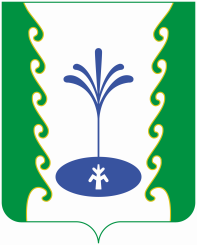 АДМИНИСТРАЦИЯСЕЛЬСКОГО ПОСЕЛЕНИЯБЕЛЬСКИЙ СЕЛЬСОВЕТМУНИЦИПАЛЬНОГО РАЙОНА ГАФУРИЙСКИЙ РАЙОНРЕСПУБЛИКИ БАШКОРТОСТАНАДМИНИСТРАЦИЯСЕЛЬСКОГО ПОСЕЛЕНИЯБЕЛЬСКИЙ СЕЛЬСОВЕТМУНИЦИПАЛЬНОГО РАЙОНА ГАФУРИЙСКИЙ РАЙОНРЕСПУБЛИКИ БАШКОРТОСТАН?АРАРПОСТАНОВЛЕНИЕ20 октябрь 2015 й.№3420 октября  2015 г.БАШ?ОРТОСТАН РЕСПУБЛИКА№Ы;АФУРИ РАЙОНЫ МУНИЦИПАЛЬ РАЙОНЫНЫ*БЕЛЬСКИЙ АУЫЛСОВЕТЫ АУЫЛ БИЛ"М"№Е           ХАКИМИ"ТЕБАШ?ОРТОСТАН РЕСПУБЛИКА№Ы;АФУРИ РАЙОНЫ МУНИЦИПАЛЬ РАЙОНЫНЫ*БЕЛЬСКИЙ АУЫЛСОВЕТЫ АУЫЛ БИЛ"М"№Е           ХАКИМИ"ТЕАДМИНИСТРАЦИЯСЕЛЬСКОГО ПОСЕЛЕНИЯБЕЛЬСКИЙ СЕЛЬСОВЕТМУНИЦИПАЛЬНОГО РАЙОНА ГАФУРИЙСКИЙ РАЙОНРЕСПУБЛИКИ БАШКОРТОСТАНАДМИНИСТРАЦИЯСЕЛЬСКОГО ПОСЕЛЕНИЯБЕЛЬСКИЙ СЕЛЬСОВЕТМУНИЦИПАЛЬНОГО РАЙОНА ГАФУРИЙСКИЙ РАЙОНРЕСПУБЛИКИ БАШКОРТОСТАН?АРАРПОСТАНОВЛЕНИЕ01 август 2015 й.№2201  августа  2015 г.БАШ?ОРТОСТАН РЕСПУБЛИКА№Ы;АФУРИ РАЙОНЫ МУНИЦИПАЛЬ РАЙОНЫНЫ*БЕЛЬСКИЙ АУЫЛСОВЕТЫ АУЫЛ БИЛ"М"№Е           ХАКИМИ"ТЕБАШ?ОРТОСТАН РЕСПУБЛИКА№Ы;АФУРИ РАЙОНЫ МУНИЦИПАЛЬ РАЙОНЫНЫ*БЕЛЬСКИЙ АУЫЛСОВЕТЫ АУЫЛ БИЛ"М"№Е           ХАКИМИ"ТЕАДМИНИСТРАЦИЯСЕЛЬСКОГО ПОСЕЛЕНИЯБЕЛЬСКИЙ СЕЛЬСОВЕТМУНИЦИПАЛЬНОГО РАЙОНА ГАФУРИЙСКИЙ РАЙОНРЕСПУБЛИКИ БАШКОРТОСТАНАДМИНИСТРАЦИЯСЕЛЬСКОГО ПОСЕЛЕНИЯБЕЛЬСКИЙ СЕЛЬСОВЕТМУНИЦИПАЛЬНОГО РАЙОНА ГАФУРИЙСКИЙ РАЙОНРЕСПУБЛИКИ БАШКОРТОСТАН?АРАРПОСТАНОВЛЕНИЕ01 сентябрь 2015 й.№2601сентября  2015 г.БАШ?ОРТОСТАН РЕСПУБЛИКА№Ы;АФУРИ РАЙОНЫ МУНИЦИПАЛЬ РАЙОНЫНЫ*БЕЛЬСКИЙ АУЫЛСОВЕТЫ АУЫЛ БИЛ"М"№Е           ХАКИМИ"ТЕБАШ?ОРТОСТАН РЕСПУБЛИКА№Ы;АФУРИ РАЙОНЫ МУНИЦИПАЛЬ РАЙОНЫНЫ*БЕЛЬСКИЙ АУЫЛСОВЕТЫ АУЫЛ БИЛ"М"№Е           ХАКИМИ"ТЕАДМИНИСТРАЦИЯСЕЛЬСКОГО ПОСЕЛЕНИЯБЕЛЬСКИЙ СЕЛЬСОВЕТМУНИЦИПАЛЬНОГО РАЙОНА ГАФУРИЙСКИЙ РАЙОНРЕСПУБЛИКИ БАШКОРТОСТАНАДМИНИСТРАЦИЯСЕЛЬСКОГО ПОСЕЛЕНИЯБЕЛЬСКИЙ СЕЛЬСОВЕТМУНИЦИПАЛЬНОГО РАЙОНА ГАФУРИЙСКИЙ РАЙОНРЕСПУБЛИКИ БАШКОРТОСТАН?АРАРПОСТАНОВЛЕНИЕ01 октябрь 2015 й.№3101 октября  2015 г.